Dear Mr. Tester,The United States International Price Program (IPP) produces Import/Export Price Indexes (MXP) containing data on changes in the prices of nonmilitary goods and services traded between the U.S. and the rest of the world. Your participation in the Import/Export Price Survey has been invaluable in the estimation of these important economic measures. In order to keep our sample up to date, we will no longer be collecting data for your items in our survey. If you have any questions, please reply to this email.Thank you for your participation in the U.S. Department of Labor`s Import/Export Price Index Survey.Sincerely,Susan E. Fleck
Assistant Commissioner
International Price Program
Bureau of Labor StatisticsStay Connected:


R1111111 (W) 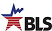 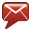 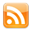 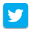 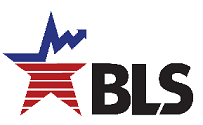 